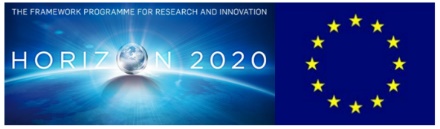 Programme: Horizon 2020Project: ILEAnet (innovation by Law Enforcement Agencies networking)Project Duration: 1/10/2017-1/09/2022 (60 months)Overall Budget: €3.482.146,25iLEAnet aims at contributing to useful, usable and used science, research and innovation addressing key Law Enforcement Agencies (LEA) challenges. The mission of iLEAnet will be to build a Law Enforcement Agencies (LEA) practitioners network centred on innovation and connected with the RDI stakeholder communities. The proposed project should complement existing networks and working groups such as ENLETS (European Network of Law Enforcement Technology Services), CDTG (Customs Detection Technology Group) and ENFSI (European Network of Forensic Science Institutes), which are all concerned by the core priorities listed in the European Agenda on Security.The aims of the iLEAnet network will be to:help emerge RDI strategies centred on Law Enforcement Agencies (LEA) challenges and priorities in line with the European Agenda on Security,render this RDI effective through structured dialogue between researchers and practitioners,monitor and analyse the outcome of the FP7 and H2020 Secure Societies projects,and favour the uptake of their results in the form of solutions, standards, best practices and policy evolutions.The strategic aim of iLEAnet will be to develop a sustainable community for Law Enforcement Agencies (LEA) centred research and innovation, connecting a network of stakeholders in Law Enforcement Agencies (LEA) challenge centred innovation, thereby inducing an ecosystem to foster synergies, RDI and uptake of results in daily practice.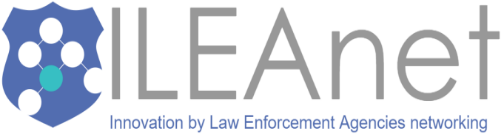 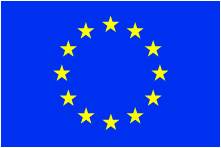  The project receives funding from  the Horizon Programme 2020 Research                                   and Innovation of EU  (Agreement No. 740714)